IV созыв                                                                                         14-ое заседание      ҚАРАР                                                                                 РЕШЕНИЕО порядке принятия решения о применении к депутату Совета сельского поселения Семилетовский сельсовет муниципального района Дюртюлинский район  Республики Башкортостан мер ответственностиВ соответствии с Федеральным законом от 25 декабря 2008 года №273-ФЗ «О противодействии коррупции», Федеральным законом от 6 октября 2003 года № 131-ФЗ «Об общих принципах организации местного самоуправления в Российской Федерации», Законом Республики Башкортостан от 13 июля 2009 года №145-з «О противодействии коррупции в Республике Башкортостан», Законом Республики Башкортостан от 18 марта 2005 года № 162-з «О местном самоуправлении в Республике Башкортостан», Уставом муниципального района Дюртюлинский район Республики Башкортостан, Совет сельского поселения Семилетовский сельсовет муниципального района Дюртюлинский район Республики Башкортостан РЕШИЛ:1. Утвердить порядок принятия решения о применении к депутату Совета сельского поселения Семилетовский сельсовет муниципального района Дюртюлинский район Республики Башкортостан мер ответственности согласно приложению к настоящему решению. 2. Обнародовать настоящее решение на официальном сайте   администрации сельского поселения Семилетовский сельсовет муниципального района Дюртюлинский район Республики Башкортостан.3. Контроль за исполнением решения возложить на постоянную депутатскую комиссию по бюджету, финансам, налогам и вопросам собственности ( Имаев М.Р. ).Глава сельского поселения                                                                    Р. Р. Имаевс. Семилетка08.05.2020№14/70Приложение к решению Совета  сельского поселения Семилетовский сельсовет муниципального районаДюртюлинский район Республики Башкортостанот 058.05. 2020 № 14/70Порядокпринятия решения о применении к депутату Совета сельского поселения Семилетовский сельсовет  муниципального района Дюртюлинский район Республики Башкортостанмер ответственности1. Настоящим Порядком принятия решения о применении к депутату Совета сельского поселения Семилетовский сельсовет муниципального района Дюртюлинский район Республики Башкортостан (далее – депутат Совета) мер ответственности (далее - Порядок) определяется порядок принятия решения о применении к депутату Совета, представившему недостоверные или неполные сведения о своих доходах, расходах, об имуществе и обязательствах имущественного характера, а также сведения о доходах, расходах, об имуществе и обязательствах имущественного характера своих супруги (супруга) и несовершеннолетних детей, если искажение этих сведений является несущественным, мер ответственности.2. К депутату Совета, представившему недостоверные или неполные сведения о своих доходах, расходах, об имуществе и обязательствах имущественного характера, а также сведения о доходах, расходах, об имуществе и обязательствах имущественного характера своих супруги (супруга) и несовершеннолетних детей, если искажение этих сведений является несущественным, могут быть применены меры ответственности, указанные в части  7.3-1статьи 40 Федерального закона от 6 октября 2003 года № 131-ФЗ «Об общих принципах организации местного самоуправления  в Российской Федерации» (далее – меры юридической ответственности).3. Решение Совета сельского поселения Семилетовский сельсовет муниципального района Дюртюлинский район Республики Башкортостан о применении мер юридической ответственности к депутату Совета принимается не позднее шести месяцев со дня поступления в орган местного самоуправления, уполномоченный принимать соответствующие решения, заявления Главы Республики Башкортостан указанного в части 2 статьи 12.5 Закона Республики Башкортостан от 18 марта 2005 года № 162-з «О местном самоуправлении в Республике Башкортостан», и не позднее трех лет со дня представления депутатом Совета сельского поселения Семилетовский сельсовет муниципального района Дюртюлинский район Республики Башкортостан сведений о своих доходах, расходах, об имуществе и обязательствах имущественного характера, а также сведения о доходах, расходах, об имуществе и обязательствах имущественного характера своих супруги (супруга) и несовершеннолетних детей.Днем  появления основания для применения мер юридической ответственности является день поступления в Совет сельского поселения Семилетовский сельсовет муниципального района Дюртюлинский район Республики Башкортостан обращения Главы Республики Башкортостан с заявлением о применении мер юридической ответственности к депутату Совета.О дате, времени и месте рассмотрения заявления Главы Республики Башкортостан депутат Совета должен быть уведомлен Советом сельского поселения Семилетовский сельсовет муниципального района Дюртюлинский район Республики Башкортостан, принимающим решение о применении меры ответственности, не позднее чем за 15 дней.4. Депутату Совета, в отношении которого на заседании Совета сельского поселения Семилетовский сельсовет муниципального района Дюртюлинский район Республики Башкортостан рассматривается вопрос о применении мер юридической ответственности, предоставляется слово для выступления.5. Решение Совета сельского поселения Семилетовский сельсовет муниципального района Дюртюлинский район Республики Башкортостан о применении мер юридической ответственности к депутату Совета принимается большинством голосов от установленной численности депутатов, тайным голосованием и подписывается председателем Совета сельского поселения Семилетовский сельсовет муниципального района Дюртюлинский район Республики Башкортостан.	Депутат Совета, в отношении которого рассматривается вопрос о применении мер юридической ответственности, заявляет до начала голосования о самоотводе. Самоотвод удовлетворяется без голосования.	В случае  отсутствия депутата Совета, в отношении которого рассматривается вопрос о применении мер юридической ответственности, и который был надлежащим образом уведомлен о дате и времени рассмотрения, решение принимается без его участия.При принятии решения о выборе конкретной меры ответственности учитываются вина депутата Совета,  причины и условия, при которых им были представлены недостоверные или неполные сведения о своих доходах, расходах, об имуществе и обязательствах имущественного характера, а также сведения о доходах, расходах, об имуществе и обязательствах имущественного характера своих супруги (супруга) и несовершеннолетних детей, характер и степень искажения этих сведений, соблюдение указанным лицом ограничений и запретов, исполнение им обязанностей, установленных в целях противодействия коррупции, отсутствие фактов сокрытия имущества и иных объектов налогообложения от налоговых органов Российской Федерации, органов, осуществляющих учет и регистрацию отдельных видов имущества и (или) прав на него.6. В случае принятия решения о применении мер юридической ответственности к председателю Совета сельского поселения Семилетовский сельсовет муниципального района Дюртюлинский район Республики Башкортостан, данное решение подписывается депутатом, председательствующим на заседании Совета сельского поселения Семилетовский сельсовет муниципального района Дюртюлинский район Республики Башкортостан. 7. Копия решения о применении мер юридической ответственности к депутату Совета  в течение 10 рабочих дней со дня его принятия размещается на официальном сайте в информационно-телекоммуникационной сети «Интернет» и вручается лицу, в отношении которого рассматривался вопрос, либо направляется заказным письмом.Кроме того, копия решения направляется Главе Республики Башкортостан.Башқортостан  РеспубликаһыДүртөйлөрайоны муниципаль районының Семилетка  ауыл советы ауыл биләмәһе Советы 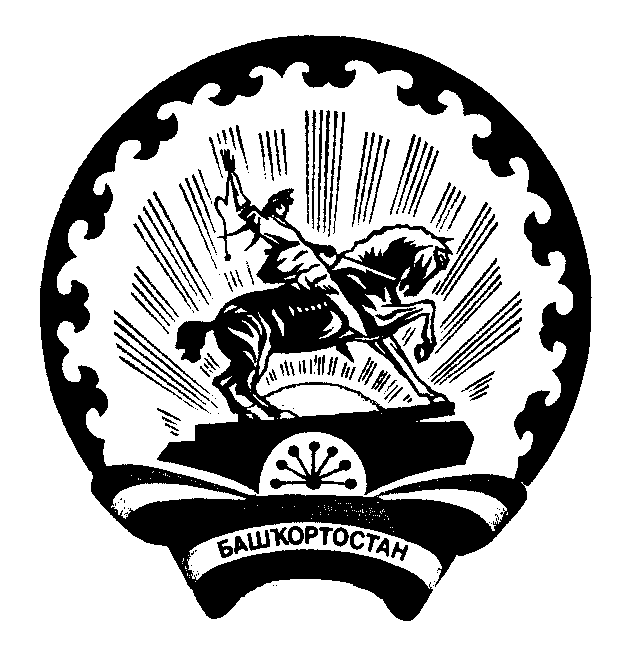 Совет сельского поселения Семилетовский сельсовет муниципального района Дюртюлинский район Республики Башкортостан 